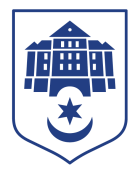 ТЕРНОПІЛЬСЬКА МІСЬКА РАДАПОСТІЙНА КОМІСІЯз питань економіки, промисловості, транспорту і зв’язку, контролю за використанням комунального майна, зовнішніх зв’язків, підприємницької діяльності, захисту прав споживачів та туризмуПротокол засідання комісії №4від  10.04.2024Всього членів комісії: 	(4) Ольга Шахін, Віталій Хоркавий, Мар’яна Юрик, Мар’ян КозбурПрисутні члени комісії: 	(4) Ольга Шахін, Віталій Хоркавий, Мар’яна Юрик, Мар’ян КозбурКворум є. Засідання комісії правочинне.На засідання комісії запрошені:Сергій Ковдриш – начальник управління обліку та контролю за використанням комунального майна;Ігор Токарчук – начальник управління матеріального забезпечення та інформаційних технологій;Ірина Василик – головний спеціаліст організаційного відділу ради управління організаційно-виконавчої роботи;Денис Гузар – старший інспектор сектору взаємодії у соціальних мережах управління цифрової трансформації та комунікацій зі ЗМІ.Головуюча – голова комісії Ольга Шахін.СЛУХАЛИ:	Про затвердження порядку денного, відповідно до листа від 05.04.2024 №8858/2024.ВИСТУПИЛА: голова комісії Ольга Шахін, яка запропонувала затвердити порядок денний постійної комісії міської ради з питань економіки, промисловості, транспорту і зв’язку, контролю за використанням комунального майна, зовнішніх зв’язків, підприємницької діяльності, захисту прав споживачів та туризму.Результати голосування за затвердження порядку денного: За – 4, проти-0, утримались-0.Рішення прийнято.ВИРІШИЛИ: Затвердити порядок денний комісії.Порядок денний засідання: Перше питання порядку денного СЛУХАЛИ: Про передачу в оперативне управління нерухомого майна комунальної власності ДОПОВІДАВ: Сергій КовдришРезультати голосування за проєкт рішення міської ради: За – 4, проти -0,  утримались-0. Рішення прийнято.ВИРІШИЛИ:	Погодити проєкт рішення міської ради «Про передачу в оперативне управління нерухомого майна комунальної власності»Друге питання порядку денного СЛУХАЛИ: Про приватизацію об'єкта комунальної власності ДОПОВІДАВ: Сергій КовдришВИСТУПИЛА: Ольга ШахінРезультати голосування за проєкт рішення міської ради: За – 4, проти -0,  утримались-0. Рішення прийнято.ВИРІШИЛИ:	Погодити проєкт рішення міської ради «Про приватизацію об'єкта комунальної власності»Третє питання порядку денного СЛУХАЛИ: Про затвердження рішень виконавчого комітетуДОПОВІДАВ: Ігор ТокарчукВИСТУПИЛА: Ольга ШахінРезультати голосування за проєкт рішення міської ради: За – 4, проти -0,  утримались-0. Рішення прийнято.ВИРІШИЛИ:	Погодити проєкт рішення міської ради «Про затвердження рішень виконавчого комітету»Голова комісії							  Ольга ШахінСекретар комісії							Мар’яна Юрик№з/пНазва проєкту рішенняПро передачу в оперативне управління нерухомого майна комунальної власностіПро приватизацію об'єкта комунальної власностіПро затвердження рішень виконавчого комітету